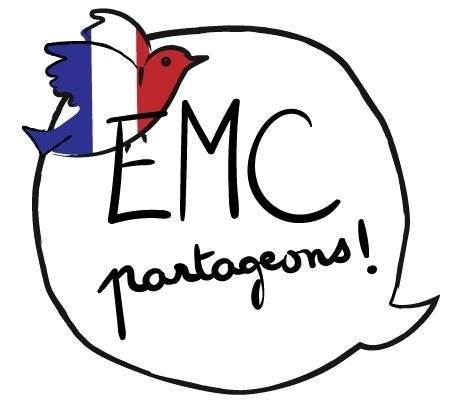 Objectif général :- Cycle 2 :- Cycle 3 :Objectif spécifique : Objectifs transversaux : 1) Annonce du plan : collectif/oral – 5 min (affichage du programme à l’appui)Thème : Objectif : Critère de réussite : @EMCpartageons : Annonce du plan :- En individuel : - En collectif : - Publication : 2) Phase individuelle : individuel/écrit – 20 minÉlèves :Enseignant : 3) Phase collective : collectif/oral – 15 minMise en commun ou débat ?Consigne : « …Descriptif de la phase4) Phase de publication : 20 minConsigne : « …Elèves : écriture sur le cahier de brouillonLes élèves rédigent une phrase et peuvent s’ils le souhaitent illustrer aussi leur réponse.CP : Enseignant : accompagnement et repérage- Circule dans les rangs, apporte son aide si besoin- Repère des réponses variées sur …- Demande à quelques élèves de communiquer leur phrase (en fonction de la diversité des réponses) en vue de la publication (trace écrite de la séance).Proposition : entre 3 et 5 tweets par classe (roulement ou vote)Conseil : vidéo-projection : tout le monde voit, même si c’est l’enseignant ou certains élèves qui tweetent.Attention : faire apparaître sur chaque tweet la balise de la séance : #@EMCpartageons Phrase (majuscule/ponctuation). Prénom de l’élève. #Publier avec la fonction réponse à @EMCpartageons (mais possible de mettre @EMCpartageons en fin de message pour faire apparaître le tweet sur votre profil et non dans « tweets et réponses »).Ressource utile : Prolongements :